Nuestro Tiempo R.B.D : 14.507-6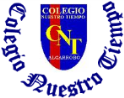 Programa de Integración EscolarEducadora diferencial: Angélica Morgado SantisGuía de trabajoCurso Pre-kinderSemana 4Objetivo: Desarrollar habilidades grafomotrices para el control de la motricidad fina.1.- Remarcar de acuerdo al color que está en la punta del lápiz.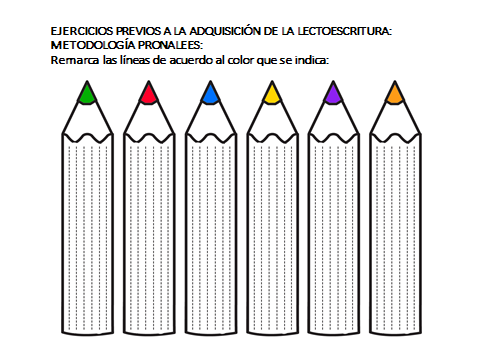  2.- sigue las líneas del camino de las abejitas.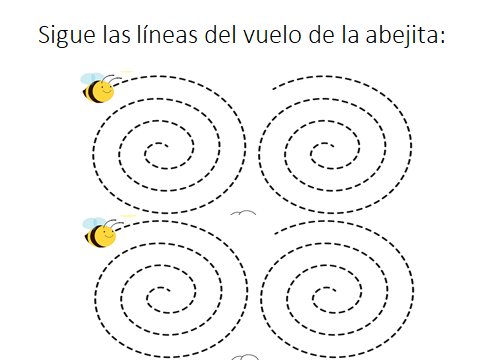 3.- colorea la sandia 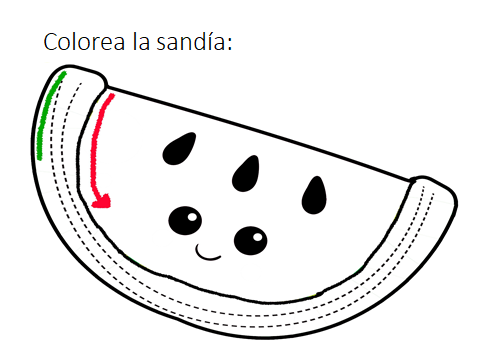 4.- Sigue tu lápiz la línea punteada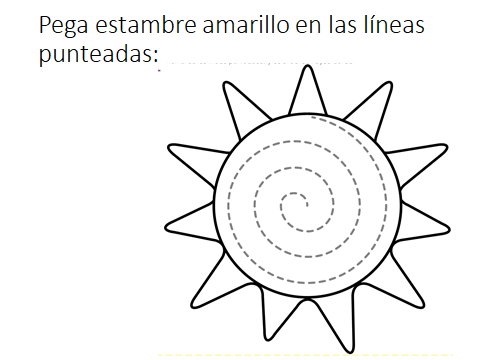 5.-rellena esta imagen con papel de diario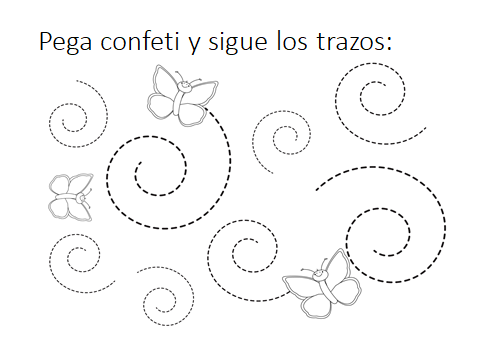 